Ghost Writer and the Broken Handbreak - Miet WarlopRAUWE SOUND MAAKT DERWISJEN UTTERLY COOLEvelyne Coussens 26 oktober 2018 – Theaterkrant.nl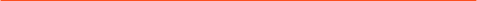 Gezien op 9 oktober 2018, NTGent Minnemeers Soms zie je een voorstelling die je eraan herinnert wat je in zoveel andere voorstellingen mist. Ghost Writer and the Broken Handbreak van kunstenaar Miet Warlop is er zo eentje – er gebeurt iets, er ontstaat iets dat je hart sneller doet slaan omdat je op dat eigenste moment toeschouwer/deelgenoot bent van een geboorte. Theatermaker/beeldend kunstenaar Miet Warlop maakt de laatste jaren furore met letterlijk explosieve voorstellingen waarin objecten of figuren uit elkaar spatten, lekken, transformeren of op een andere manier van vorm veranderen. Dat is meer dan een spectaculaire gimmick. Zowel in de internationale hit Mystery Magnet (2012) als in de 6+voorstelling Big Bears Cry Too (2017) – waar tot ontsteltenis van de zesjarigen een enorme teddy wordt opgeblazen – ligt er een consequent wereldbeeld aan de basis van het spektakel. In die wereld zijn er geen zekerheden, smelt elke houvast als was voor een kaars, is de vloeibaarheid van de realiteit de enige waarheid. En daarbinnen: het zoeken naar het zelf, naar de eigen identiteit, als enige spil. Warlop lijkt nooit een carrièreplan te hebben, ze grabbelt op de tast het materiaal samen dat haar interesseert, en sinds het rockconcert Fruits of Labor (2016) strekt haar onderzoek zich uit naar muziek en draaiende bewegingen. Vaak is het precies ook dat wat haar voorstellingen kenmerkt: dat het onderzoeken zijn die op toneel worden gevoerd, incoherent en onaf, maar steeds met de energetische impuls van iemand die iets moét onderzoeken. En niet weet met welk medium ze dat het eerst dient te doen, waardoor de dramaturgie geregeld brokkelig en chaotisch blijft. Met Ghost Writer and the Broken Handbreak lijkt Warlop er voor het eerst in te slagen zich te beperken tot een simpel, uitgepuurd concept, waarin ze al haar power loslaat. Met hypnotiserend resultaat. Je stapt een donkere ruimte binnen waar in het licht van drie spots drie derwisjen (Warlop, Wietse Tanghe, Pieter De Meester) om hun as draaien, op de zo typerende manier die we kennen uit de toeristische interpretaties van dit oude soefi-ritueel. Hoewel de beweging bij de drie performers dezelfde is, valt het al gauw op hoe anders ze dansen: Warlop met een beheerste waardigheid, Tanghe speels en extravert, alsof elke beweging uit een impuls voortkomt, en De Meester met grote gebaren, als een balletdanser. Na een tijdje vangt vooral hij het oog: de manier waarop hij binnen zijn eigen spot kleine cirkels gaat draaien, de armen weids uitstrekt en dan weer wat buigt, afwisselend sneller en trager – minimale verschillen zijn het, prachtig in hun elegante variaties. Je zou het een uitgesproken narcistische vertoning kunnen noemen: de drie tollen om hun as, geconcentreerd op hun middelpunt, blind voor de wereld die rondom hen voorbijraast, voor ons dus, én voor elkaar. Alleen bezig met het Zelf, in een onophoudelijke beweging die zo gelijkmatig is dat ze stilstand betekent: een rustpunt, een moment van zelfreflectie. Tot de eerste zware bas dreunt en Ghost Writer losscheurt tot een concert, waarbij Warlop zichzelf en haar performers dwingt tot een niet geringe krachtinspanning: gefocust zijn op het voortdurende draaien – dus op zichzelf – en toch de hand uitreiken naar de ander, toch samen muziek maken. Kan je tegelijkertijd bezig zijn met jezelf en met je medemens? Het dansen wordt geen moment gestopt, een technicus biedt met een rituele knieval de instrumenten aan aan de derwisjen, die ze in volle vlucht moeten grijpen zonder de flow van de draaibeweging te verstoren. Wat vergt dit aan fysieke inspanning, vraag je je af – hoe bespeel je een cimbaal terwijl je beide handen, onderhevig aan de middelpuntvliedende kracht van het draaien, eigenlijk zo ver mogelijk uit elkaar willen blijven? Toch slaagt het drietal erin een rauwe sound te ontwikkelen op basis van ritmisch gerapte lyrics en een beat die recht naar de onderbuik gaat. Het blijft aanvoelen alsof Warlop een tang op een varken dwingt, een X- op een Y-as: bovenop de meditatieve, aan verstilling gelinkte beweging komt een rauwe muzieklaag die utterly cool is. En dat alles dankzij de hard werkende lijven van de drie performers. Het is dat wat ik na een week vol knap bedachte, esthetisch verfijnde en exquis uitgevoerde theatervoorstellingen zo hard miste: een ontmoeting met het fysieke. Het gevoel dat er lijven op het spel staan, dat daar, in die ruimte en op het eigenste moment, die performers iets proberen waarvan ze op voorhand niet helemaal weten of het zal lukken. De geboorte van een poging, zeg maar. Wat Ghost Writer and the Broken Handbreak dan toch anders maakt dan bijvoorbeeld een circusvoorstelling – waar acrobaten voortdurend het lijf op het spel zetten – is de bijna filosofische premisse eronder: hoe kom je samen, daar waar ieder zo alleen zijn rondjes draait? En wat gebeurt er wanneer je plots, na 45 minuten draaien, in het koude zaallicht komt te staan, kijkend naar je eigen hand? Ben jij dan nog jezelf? Of ben je een stap dichter bij die ander gekomen? ENSometimes you see a performance that reminds you of what you miss in so many other performances. Ghost Writer and the Broken Handbreak by artist Miet Warlop is one of them - something happens, something that makes your heart beat faster because at that very moment you are a spectator/witness of a birth.
Theatermaker/visual artist Miet Warlop has caused a furore in recent years with literally explosive performances in which objects or figures burst, leak, transform or change shape in a different way. That is more than a spectacular gimmick. In the international hit Mystery Magnet (2012) and in the 6+ show Big Bears Cry Too (2017) - where to the dismay of the six-year-olds a huge teddy is blown up - there is a consistent world view at the basis of the spectacle. In that world there are no certainties, every fetter melts like wax for a candle, the fluidity of reality is the only truth. And within this: the search for the self, for its own identity, as the sole axis.
Warlop never seems to have a career plan, she grabbed the material that interests her, and since the rock concert Fruits of Labor (2016) her research has focused on music and moving movements. Often it is also that which characterizes her representations: that they are investigations that are conducted on stage, incoherent and unfinished, but always with the energetic impulse of someone who has to investigate something. And do not know with which medium she should do that first, so that the dramaturgy remains regularly crumbly and chaotic. With Ghost Writer and the Broken Handbreak, Warlop seems to be trying to limit itself for the first time to a simple, refined concept, in which she releases all her power. With hypnotic result.
You enter a dark space where three dervishes (Warlop, Wietse Tanghe, Pieter De Meester) revolve around their axis in the typical way that we know from the tourist interpretations of this ancient Sufi ritual. Although the movement among the three performers is the same, it soon becomes clear how different they dance: Warlop with a dignified dignity, Tanghe playful and extrovert, as if every movement comes from an impulse, and De Meester with great gestures, as a ballet dancer. After a while he catches the eye in particular: the way in which he starts turning small circles within his own spot, the arms extend wide and then bend again, alternately faster and slower - minimal differences, it is beautiful in their elegant variations.
You could call it a pronounced narcissistic display: the three tolls around their axis, concentrated on their center, blind to the world that is passing by them, for us, and for each other. Only busy with the Self, in an incessant movement that is so even that it means standing still: a resting point, a moment of self-reflection. Until the first heavy bass thumps and Ghost Writer tears loose to a concert, in which Warlop forces herself and her performers to make a small effort: being focused on the continuous running - so in itself - and yet reaching out to the other, yet together with music to make. Can you be busy with yourself and with your fellow man at the same time?
The dancing is not stopped for a moment, a technician offers with ritual bowing the instruments to the dervishes, who have to seize them in full flight without disturbing the flow of the twisting movement. What does this require in physical exertion, do you wonder - how do you play a cymbal while holding both hands, subject to the centrifugal force of twisting, actually want to stay as far apart as possible? Yet the trio manages to develop a raw sound based on rhythmically rapped lyrics and a beat that goes straight to the lower abdomen. It continues to feel as if Warlop forces a pair of pliers on a pig, an X- on a Y-axis: on top of the meditative, motion-linked movement comes a raw music layer that is utterly cool. And all that thanks to the hard working bodies of the three performers.
It is that which I missed so hard after a week of cleverly conceived, aesthetically refined and exquisitely executed theater performances: an encounter with the physical. The feeling that bodies are at stake, that there, in that space and at the very moment, those performers try something that they do not know beforehand or will succeed. The birth of an attempt, say. What makes Ghost Writer and the Broken Handbreak different than, for example, a circus performance - where acrobats continually risk the body - is the almost philosophical premise underneath: how do you get together, where everyone just turns around? And what happens when you suddenly, after 45 minutes of running, get into the cold salt light, looking at your own hand? Are you still yourself? Or did you come one step closer to the other?